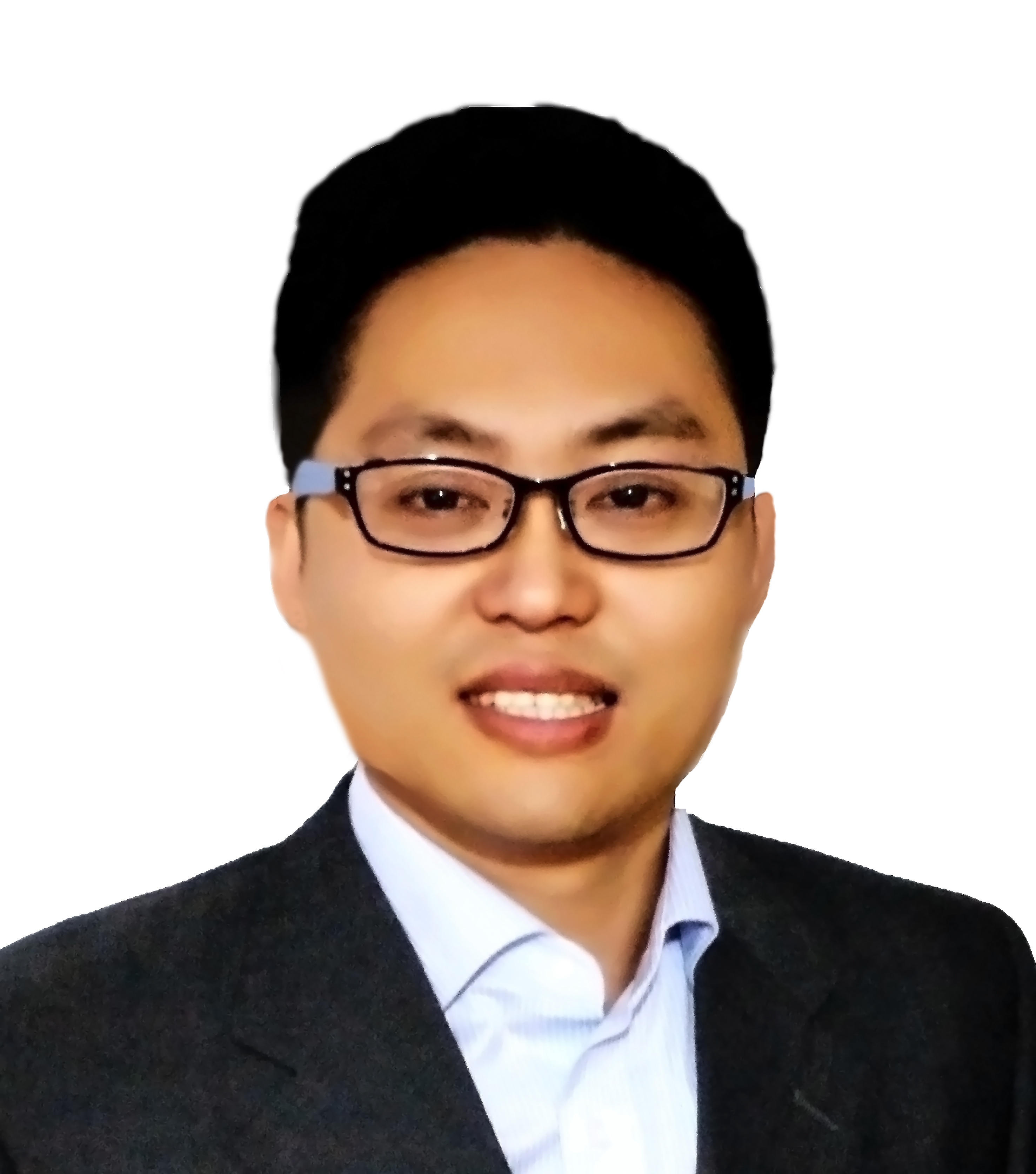 一、基础概念1、大数据定义2、大数据特征3、大数据本质4、大数据核心能力2+25、典型大数据实用案例解读二、大数据思维1、第四范式时代2、大数据十大思维模式解析三、大数据软件和工具1、几种典型的大数据架构分析2、多种常用大数据软件和平台介绍3、多种常用大数据可视化软件介绍4、多种常用大数据软件工具介绍四、大数据分析方法1、大数据分析方法和方法论2、大数据分析六大类方法（3+3）3、大数据分析常用方法论4、大数据分析常见误区五、大数据企业应用1、大数据企业战略应用解析和案例2、大数据客户分析应用解析和案例3、大数据精准营销应用解析和案例4、大数据产品运营应用解析和案例5、大数据生产制造应用解析和案例6、大数据风险控制应用解析和案例六、大数据组织理念1、火爆2019年的数据中台是什么？2、如何打造三大中台？